Federation of Abbey Schools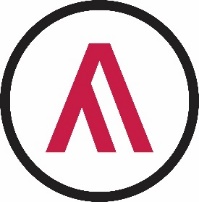 Science Long Term Plan2022-23Federation of Abbey SchoolsScience Long Term Plan2022-23Federation of Abbey SchoolsScience Long Term Plan2022-23Federation of Abbey SchoolsScience Long Term Plan2022-23Federation of Abbey SchoolsScience Long Term Plan2022-23Federation of Abbey SchoolsScience Long Term Plan2022-23Federation of Abbey SchoolsScience Long Term Plan2022-23Autumn 1Autumn 2Spring 1Spring 2Summer 1Summer 2EYFSY1Human body PlantsMaterialsAnimalsPlantsPlantsY2Living things and their environmentMaterialsPlantsPlantsAnimals including humansAnimals including humansY3Animals including humansNutritionForces and MagnetsLight(Centre for Life Trip)Rocks, Soils, FossilsPlantsPlantsY4States of matterElectricityElectricitySoundLiving things and their habitatsAnimals including humansY5MaterialsForcesEarth and SpaceLiving ThingsAnimals including humansConsolidation Y6Evolution and inheritance Living things and their habitatsEvolution and inheritance Living things and their habitatsAnimals including humansAnimals including humans Light and reflectionElectricity  Light and reflectionElectricity 